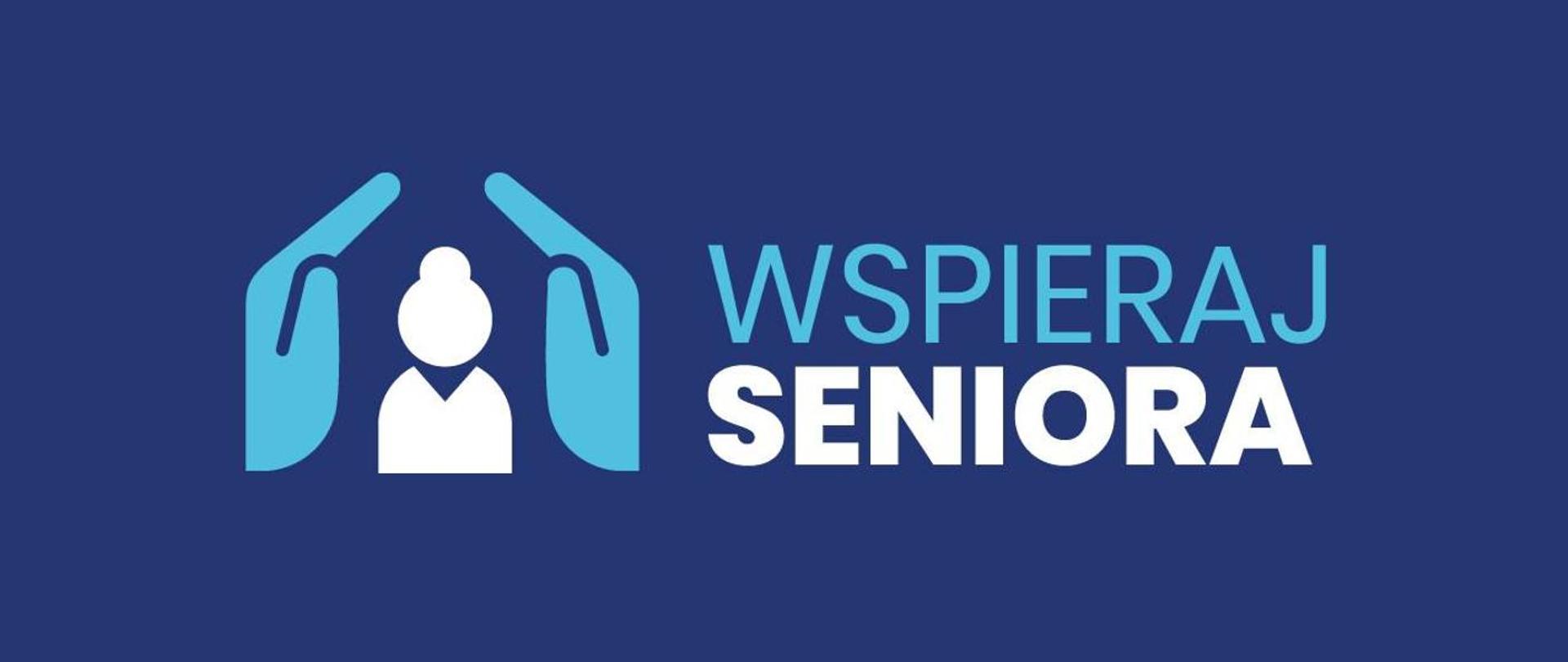 KORPUS WSPARCIA SENIORÓW 2023r.Od 1 września 2023r.  - 25  seniorów zamieszkujących na terenie Miasta Sejny korzysta z opasek bezpieczeństwa dla seniorów, które zostały zakupione w ramach Modułu II programu Ministerstwa Rodziny i Polityki Społecznej „Korpus Wsparcia Seniorów” na 2023r. Celem programu jest wsparcie seniorów w wieku 65 lat i więcej, a także poprawa poczucia bezpieczeństwa i możliwości samodzielnego funkcjonowania w miejscu zamieszkania poprzez dostęp do teleopieki.Osoby zainteresowane teleopieką zachęcamy do kontaktu z  Iloną Anną Okoń - Kierownikiem Miejskiego Ośrodka Pomocy Społecznej w Sejnach pod nr telefonu  87 516-21-13.